BADAN PEMERIKSA KEUANGAN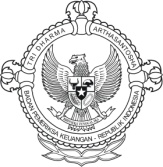 PERWAKILAN PROVINSI ACEHJl. Panglima Nyak Makam No. 38 Banda Aceh. Tlp. (0651) 32627 Faks. (0651) 21166PERNYATAAN KEBERATAN ATAS PERMOHONAN INFORMASIINFORMASI PENGAJU KEBERATANNomor Registrasi Keberatan	: …………………………………………………………………………………….	(Diisi petugas) *Nomor Permohonan Informasi	: …………………………………………………………………………………….Tujuan Penggunaan Informasi	: …………………………………………………………………………………….Identitas Pemohon	:Nama	: …………………………………………………………………………………….Alamat	: …………………………………………………………………………………….	 …………………………………………………………………………………….Pekerjaan	: …………………………………………………………………………………….		Nomor Telepon/HP	: …………………………………………………………………………………….Identitas Kuasa Pemohon **	:Nama	: …………………………………………………………………………………….Alamat	: …………………………………………………………………………………….	 …………………………………………………………………………………….Nomor Telepon/HP	: …………………………………………………………………………………….ALASAN PENGAJUAN KEBERATAN ***KASUS POSISI (tambahkan kertas bila perlu)…………………………………………………………………………………………………………………………………………………………………………………………………………………………………………………………………………………………………………………………………………………………HARI/TANGGAL TANGGAPAN ATAS KEBERATAN AKAN DIBERIKAN : [tanggal], [bulan], [tahun] [diisi oleh petugas]****Demikian keberatan ini saya sampaikan, atas perhatian dan tanggapannya, saya ucapkan terimakasih.Jakarta, ........................... ..20..... *****Keterangan : * 	Nomor register pengajuan keberatan diisi berdasarkan buku register pengajuan keberatan ** 	Identitas kuasa pemohon diisi jika ada kuasa pemohonnya dan melampirkan Surat Kuasa *** 	Sesuai dengan Pasal 35 UU KIP, dipilih oleh pengaju keberatan sesuai dengan alasan keberatan yang diajukan **** 	Tanggal diisi dengan tanggal diterimanya pengajuan keberatan yaitu sejak keberatan dinyatakan lengkap sesuai dengan buku register pengajuan keberatan***** 	Dalam hal keberatan diajukan secara langsung, maka formulir keberatan juga ditandatangani oleh petugas yang menerima pengajuan keberatanPermohonan Informasi ditolakInformasi berkala tidak disediakanPermintaan informasi tidak ditanggapiPermintaan informasi ditanggapi tidak sebagaimana yang dimintaPermintaan informasi tidak dipenuhiBiaya yang dikenakan tidak wajarInformasi disampaikan melebihi jangka waktu yang ditentukanMengetahui Petugas Informasi(Penerima Keberatan) (............................................)Nama dan Tanda TanganPengaju Keberatan(............................................)Nama dan Tanda Tangan